FACULTY PROFILE PROFORMA Title (Ms/Mr/Dr/Prof)Title (Ms/Mr/Dr/Prof)MsMsFirst NameREKHALast NameLast NameMEENAPhotographPhotographDesignationDesignationASSISTANT PROFESSORASSISTANT PROFESSORASSISTANT PROFESSORASSISTANT PROFESSORASSISTANT PROFESSORASSISTANT PROFESSORASSISTANT PROFESSOR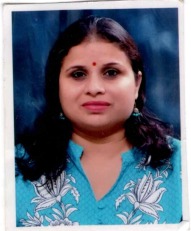 DepartmentDepartmentHINDIHINDIHINDIHINDIHINDIHINDIHINDIAddress (Official)Address (Official)KALINDI COLLEGE, EAST PATEL NAGAR, NEW DELHI-110008KALINDI COLLEGE, EAST PATEL NAGAR, NEW DELHI-110008KALINDI COLLEGE, EAST PATEL NAGAR, NEW DELHI-110008KALINDI COLLEGE, EAST PATEL NAGAR, NEW DELHI-110008KALINDI COLLEGE, EAST PATEL NAGAR, NEW DELHI-110008KALINDI COLLEGE, EAST PATEL NAGAR, NEW DELHI-110008KALINDI COLLEGE, EAST PATEL NAGAR, NEW DELHI-110008Phone No.Phone No.9868424492986842449298684244929868424492986842449298684244929868424492EmailEmailrekhakalindi@gmail.comrekhakalindi@gmail.comrekhakalindi@gmail.comrekhakalindi@gmail.comrekhakalindi@gmail.comrekhakalindi@gmail.comrekhakalindi@gmail.comEducationEducationEducationEducationEducationEducationEducationEducationEducationEducationEducationSubjectSubjectSubjectInstitutionInstitutionInstitutionInstitutionYearYearDetailsDetailsBABABAUNIVERSITY OF RAJASTHANUNIVERSITY OF RAJASTHANUNIVERSITY OF RAJASTHANUNIVERSITY OF RAJASTHAN20022002FIRST DIVISIONFIRST DIVISIONMA (HINDI)MA (HINDI)MA (HINDI)UNIVERSITY OF DELHIUNIVERSITY OF DELHIUNIVERSITY OF DELHIUNIVERSITY OF DELHI20072007SECOND DIVISONSECOND DIVISONNETNETNETUGCUGCUGCUGC20082008QUALIFIEDQUALIFIEDMA (MASS COMM.)MA (MASS COMM.)MA (MASS COMM.)KRUKSHETRA UNIVERSITY, HARYANAKRUKSHETRA UNIVERSITY, HARYANAKRUKSHETRA UNIVERSITY, HARYANAKRUKSHETRA UNIVERSITY, HARYANA20092009FIRST DIVISIONFIRST DIVISIONPh.D Ph.D Ph.D UNIVERSITY OF DELHIUNIVERSITY OF DELHIUNIVERSITY OF DELHIUNIVERSITY OF DELHIPURSUINGPURSUINGCareer ProfileCareer ProfileCareer ProfileCareer ProfileCareer ProfileCareer ProfileCareer ProfileCareer ProfileCareer ProfileCareer ProfileCareer ProfileOrganisation/InstitutionOrganisation/InstitutionOrganisation/InstitutionDesignationDesignationDesignationDesignationDurationDurationRoleRoleADITI MAHAVIDYALAYAADITI MAHAVIDYALAYAADITI MAHAVIDYALAYAASSISTANT PROFESSORASSISTANT PROFESSORASSISTANT PROFESSORASSISTANT PROFESSOR9 MONTHS9 MONTHSADHOCADHOCKALINDI COLLEGEKALINDI COLLEGEKALINDI COLLEGEASSISTANT PROFESSORASSISTANT PROFESSORASSISTANT PROFESSORASSISTANT PROFESSOR12 YEARS12 YEARSPERMANENTPERMANENTResearch Interests/SpecializationResearch Interests/SpecializationResearch Interests/SpecializationResearch Interests/SpecializationResearch Interests/SpecializationResearch Interests/SpecializationResearch Interests/SpecializationResearch Interests/SpecializationResearch Interests/SpecializationResearch Interests/SpecializationResearch Interests/SpecializationDIASPORA, PRAVASI SAHITYA HINDI PATRAKARITA AND SOCIAL MEDIA. DIASPORA, PRAVASI SAHITYA HINDI PATRAKARITA AND SOCIAL MEDIA. DIASPORA, PRAVASI SAHITYA HINDI PATRAKARITA AND SOCIAL MEDIA. DIASPORA, PRAVASI SAHITYA HINDI PATRAKARITA AND SOCIAL MEDIA. DIASPORA, PRAVASI SAHITYA HINDI PATRAKARITA AND SOCIAL MEDIA. DIASPORA, PRAVASI SAHITYA HINDI PATRAKARITA AND SOCIAL MEDIA. DIASPORA, PRAVASI SAHITYA HINDI PATRAKARITA AND SOCIAL MEDIA. DIASPORA, PRAVASI SAHITYA HINDI PATRAKARITA AND SOCIAL MEDIA. DIASPORA, PRAVASI SAHITYA HINDI PATRAKARITA AND SOCIAL MEDIA. DIASPORA, PRAVASI SAHITYA HINDI PATRAKARITA AND SOCIAL MEDIA. DIASPORA, PRAVASI SAHITYA HINDI PATRAKARITA AND SOCIAL MEDIA. Administrative Assignments / Contribution to corporate lifeAdministrative Assignments / Contribution to corporate lifeAdministrative Assignments / Contribution to corporate lifeAdministrative Assignments / Contribution to corporate lifeAdministrative Assignments / Contribution to corporate lifeAdministrative Assignments / Contribution to corporate lifeAdministrative Assignments / Contribution to corporate lifeAdministrative Assignments / Contribution to corporate lifeAdministrative Assignments / Contribution to corporate lifeAdministrative Assignments / Contribution to corporate lifeAdministrative Assignments / Contribution to corporate lifeConvenor, 2010-11, Hindi debate in Inter college competition, Lahrein FestConvenor, 2010-11, One Act Play, Lahrein FestConvenor, 2010-11, Katha Kahani, Lahrein FestCoordinator, 2010-11,  Student Jaipur Educational TourConvenor, 2011-12, Hindi Sahitya Parishad, Hindi SocietyConvenor, 2012-13, Hindi Sahitya Parishad, Hindi SocietyConvenor, 2013-14, Hindi Sahitya Parishad, Hindi SocietyConvenor, 2014-15, Hindi Sahitya Parishad, Hindi SocietyTeacher Incharge,  2014-2016, Hindi departmentConvenor, 2015-16, Hindi debate in Inter college competition, Lahrein FestCo-Convenor, 2015-16, Admission committee, Kalindi CollegeConvenor,2015-16, Kavyasrati , Lahrein FestConvenor Translation, 2015-16, Prospectus CommitteeConvenor 2016-17  Hindi debate, Lahrein FestCo-Convenor 2016-17-, Pravah Magzine Editorial BoardPaper Setter - कार्यालयी हिंदी (B.Voc Printing Technology) DU (2016-17)Teacher Incharge,  2017-2019, Hindi departmentConvenor 2017-18 Hindi debate, Lahrein FestConvenor 2018-19 Hindi debate, Lahrein FestConvenor, 2010-11, Hindi debate in Inter college competition, Lahrein FestConvenor, 2010-11, One Act Play, Lahrein FestConvenor, 2010-11, Katha Kahani, Lahrein FestCoordinator, 2010-11,  Student Jaipur Educational TourConvenor, 2011-12, Hindi Sahitya Parishad, Hindi SocietyConvenor, 2012-13, Hindi Sahitya Parishad, Hindi SocietyConvenor, 2013-14, Hindi Sahitya Parishad, Hindi SocietyConvenor, 2014-15, Hindi Sahitya Parishad, Hindi SocietyTeacher Incharge,  2014-2016, Hindi departmentConvenor, 2015-16, Hindi debate in Inter college competition, Lahrein FestCo-Convenor, 2015-16, Admission committee, Kalindi CollegeConvenor,2015-16, Kavyasrati , Lahrein FestConvenor Translation, 2015-16, Prospectus CommitteeConvenor 2016-17  Hindi debate, Lahrein FestCo-Convenor 2016-17-, Pravah Magzine Editorial BoardPaper Setter - कार्यालयी हिंदी (B.Voc Printing Technology) DU (2016-17)Teacher Incharge,  2017-2019, Hindi departmentConvenor 2017-18 Hindi debate, Lahrein FestConvenor 2018-19 Hindi debate, Lahrein FestConvenor, 2010-11, Hindi debate in Inter college competition, Lahrein FestConvenor, 2010-11, One Act Play, Lahrein FestConvenor, 2010-11, Katha Kahani, Lahrein FestCoordinator, 2010-11,  Student Jaipur Educational TourConvenor, 2011-12, Hindi Sahitya Parishad, Hindi SocietyConvenor, 2012-13, Hindi Sahitya Parishad, Hindi SocietyConvenor, 2013-14, Hindi Sahitya Parishad, Hindi SocietyConvenor, 2014-15, Hindi Sahitya Parishad, Hindi SocietyTeacher Incharge,  2014-2016, Hindi departmentConvenor, 2015-16, Hindi debate in Inter college competition, Lahrein FestCo-Convenor, 2015-16, Admission committee, Kalindi CollegeConvenor,2015-16, Kavyasrati , Lahrein FestConvenor Translation, 2015-16, Prospectus CommitteeConvenor 2016-17  Hindi debate, Lahrein FestCo-Convenor 2016-17-, Pravah Magzine Editorial BoardPaper Setter - कार्यालयी हिंदी (B.Voc Printing Technology) DU (2016-17)Teacher Incharge,  2017-2019, Hindi departmentConvenor 2017-18 Hindi debate, Lahrein FestConvenor 2018-19 Hindi debate, Lahrein FestConvenor, 2010-11, Hindi debate in Inter college competition, Lahrein FestConvenor, 2010-11, One Act Play, Lahrein FestConvenor, 2010-11, Katha Kahani, Lahrein FestCoordinator, 2010-11,  Student Jaipur Educational TourConvenor, 2011-12, Hindi Sahitya Parishad, Hindi SocietyConvenor, 2012-13, Hindi Sahitya Parishad, Hindi SocietyConvenor, 2013-14, Hindi Sahitya Parishad, Hindi SocietyConvenor, 2014-15, Hindi Sahitya Parishad, Hindi SocietyTeacher Incharge,  2014-2016, Hindi departmentConvenor, 2015-16, Hindi debate in Inter college competition, Lahrein FestCo-Convenor, 2015-16, Admission committee, Kalindi CollegeConvenor,2015-16, Kavyasrati , Lahrein FestConvenor Translation, 2015-16, Prospectus CommitteeConvenor 2016-17  Hindi debate, Lahrein FestCo-Convenor 2016-17-, Pravah Magzine Editorial BoardPaper Setter - कार्यालयी हिंदी (B.Voc Printing Technology) DU (2016-17)Teacher Incharge,  2017-2019, Hindi departmentConvenor 2017-18 Hindi debate, Lahrein FestConvenor 2018-19 Hindi debate, Lahrein FestConvenor, 2010-11, Hindi debate in Inter college competition, Lahrein FestConvenor, 2010-11, One Act Play, Lahrein FestConvenor, 2010-11, Katha Kahani, Lahrein FestCoordinator, 2010-11,  Student Jaipur Educational TourConvenor, 2011-12, Hindi Sahitya Parishad, Hindi SocietyConvenor, 2012-13, Hindi Sahitya Parishad, Hindi SocietyConvenor, 2013-14, Hindi Sahitya Parishad, Hindi SocietyConvenor, 2014-15, Hindi Sahitya Parishad, Hindi SocietyTeacher Incharge,  2014-2016, Hindi departmentConvenor, 2015-16, Hindi debate in Inter college competition, Lahrein FestCo-Convenor, 2015-16, Admission committee, Kalindi CollegeConvenor,2015-16, Kavyasrati , Lahrein FestConvenor Translation, 2015-16, Prospectus CommitteeConvenor 2016-17  Hindi debate, Lahrein FestCo-Convenor 2016-17-, Pravah Magzine Editorial BoardPaper Setter - कार्यालयी हिंदी (B.Voc Printing Technology) DU (2016-17)Teacher Incharge,  2017-2019, Hindi departmentConvenor 2017-18 Hindi debate, Lahrein FestConvenor 2018-19 Hindi debate, Lahrein FestConvenor, 2010-11, Hindi debate in Inter college competition, Lahrein FestConvenor, 2010-11, One Act Play, Lahrein FestConvenor, 2010-11, Katha Kahani, Lahrein FestCoordinator, 2010-11,  Student Jaipur Educational TourConvenor, 2011-12, Hindi Sahitya Parishad, Hindi SocietyConvenor, 2012-13, Hindi Sahitya Parishad, Hindi SocietyConvenor, 2013-14, Hindi Sahitya Parishad, Hindi SocietyConvenor, 2014-15, Hindi Sahitya Parishad, Hindi SocietyTeacher Incharge,  2014-2016, Hindi departmentConvenor, 2015-16, Hindi debate in Inter college competition, Lahrein FestCo-Convenor, 2015-16, Admission committee, Kalindi CollegeConvenor,2015-16, Kavyasrati , Lahrein FestConvenor Translation, 2015-16, Prospectus CommitteeConvenor 2016-17  Hindi debate, Lahrein FestCo-Convenor 2016-17-, Pravah Magzine Editorial BoardPaper Setter - कार्यालयी हिंदी (B.Voc Printing Technology) DU (2016-17)Teacher Incharge,  2017-2019, Hindi departmentConvenor 2017-18 Hindi debate, Lahrein FestConvenor 2018-19 Hindi debate, Lahrein FestConvenor, 2010-11, Hindi debate in Inter college competition, Lahrein FestConvenor, 2010-11, One Act Play, Lahrein FestConvenor, 2010-11, Katha Kahani, Lahrein FestCoordinator, 2010-11,  Student Jaipur Educational TourConvenor, 2011-12, Hindi Sahitya Parishad, Hindi SocietyConvenor, 2012-13, Hindi Sahitya Parishad, Hindi SocietyConvenor, 2013-14, Hindi Sahitya Parishad, Hindi SocietyConvenor, 2014-15, Hindi Sahitya Parishad, Hindi SocietyTeacher Incharge,  2014-2016, Hindi departmentConvenor, 2015-16, Hindi debate in Inter college competition, Lahrein FestCo-Convenor, 2015-16, Admission committee, Kalindi CollegeConvenor,2015-16, Kavyasrati , Lahrein FestConvenor Translation, 2015-16, Prospectus CommitteeConvenor 2016-17  Hindi debate, Lahrein FestCo-Convenor 2016-17-, Pravah Magzine Editorial BoardPaper Setter - कार्यालयी हिंदी (B.Voc Printing Technology) DU (2016-17)Teacher Incharge,  2017-2019, Hindi departmentConvenor 2017-18 Hindi debate, Lahrein FestConvenor 2018-19 Hindi debate, Lahrein FestConvenor, 2010-11, Hindi debate in Inter college competition, Lahrein FestConvenor, 2010-11, One Act Play, Lahrein FestConvenor, 2010-11, Katha Kahani, Lahrein FestCoordinator, 2010-11,  Student Jaipur Educational TourConvenor, 2011-12, Hindi Sahitya Parishad, Hindi SocietyConvenor, 2012-13, Hindi Sahitya Parishad, Hindi SocietyConvenor, 2013-14, Hindi Sahitya Parishad, Hindi SocietyConvenor, 2014-15, Hindi Sahitya Parishad, Hindi SocietyTeacher Incharge,  2014-2016, Hindi departmentConvenor, 2015-16, Hindi debate in Inter college competition, Lahrein FestCo-Convenor, 2015-16, Admission committee, Kalindi CollegeConvenor,2015-16, Kavyasrati , Lahrein FestConvenor Translation, 2015-16, Prospectus CommitteeConvenor 2016-17  Hindi debate, Lahrein FestCo-Convenor 2016-17-, Pravah Magzine Editorial BoardPaper Setter - कार्यालयी हिंदी (B.Voc Printing Technology) DU (2016-17)Teacher Incharge,  2017-2019, Hindi departmentConvenor 2017-18 Hindi debate, Lahrein FestConvenor 2018-19 Hindi debate, Lahrein FestConvenor, 2010-11, Hindi debate in Inter college competition, Lahrein FestConvenor, 2010-11, One Act Play, Lahrein FestConvenor, 2010-11, Katha Kahani, Lahrein FestCoordinator, 2010-11,  Student Jaipur Educational TourConvenor, 2011-12, Hindi Sahitya Parishad, Hindi SocietyConvenor, 2012-13, Hindi Sahitya Parishad, Hindi SocietyConvenor, 2013-14, Hindi Sahitya Parishad, Hindi SocietyConvenor, 2014-15, Hindi Sahitya Parishad, Hindi SocietyTeacher Incharge,  2014-2016, Hindi departmentConvenor, 2015-16, Hindi debate in Inter college competition, Lahrein FestCo-Convenor, 2015-16, Admission committee, Kalindi CollegeConvenor,2015-16, Kavyasrati , Lahrein FestConvenor Translation, 2015-16, Prospectus CommitteeConvenor 2016-17  Hindi debate, Lahrein FestCo-Convenor 2016-17-, Pravah Magzine Editorial BoardPaper Setter - कार्यालयी हिंदी (B.Voc Printing Technology) DU (2016-17)Teacher Incharge,  2017-2019, Hindi departmentConvenor 2017-18 Hindi debate, Lahrein FestConvenor 2018-19 Hindi debate, Lahrein FestConvenor, 2010-11, Hindi debate in Inter college competition, Lahrein FestConvenor, 2010-11, One Act Play, Lahrein FestConvenor, 2010-11, Katha Kahani, Lahrein FestCoordinator, 2010-11,  Student Jaipur Educational TourConvenor, 2011-12, Hindi Sahitya Parishad, Hindi SocietyConvenor, 2012-13, Hindi Sahitya Parishad, Hindi SocietyConvenor, 2013-14, Hindi Sahitya Parishad, Hindi SocietyConvenor, 2014-15, Hindi Sahitya Parishad, Hindi SocietyTeacher Incharge,  2014-2016, Hindi departmentConvenor, 2015-16, Hindi debate in Inter college competition, Lahrein FestCo-Convenor, 2015-16, Admission committee, Kalindi CollegeConvenor,2015-16, Kavyasrati , Lahrein FestConvenor Translation, 2015-16, Prospectus CommitteeConvenor 2016-17  Hindi debate, Lahrein FestCo-Convenor 2016-17-, Pravah Magzine Editorial BoardPaper Setter - कार्यालयी हिंदी (B.Voc Printing Technology) DU (2016-17)Teacher Incharge,  2017-2019, Hindi departmentConvenor 2017-18 Hindi debate, Lahrein FestConvenor 2018-19 Hindi debate, Lahrein FestConvenor, 2010-11, Hindi debate in Inter college competition, Lahrein FestConvenor, 2010-11, One Act Play, Lahrein FestConvenor, 2010-11, Katha Kahani, Lahrein FestCoordinator, 2010-11,  Student Jaipur Educational TourConvenor, 2011-12, Hindi Sahitya Parishad, Hindi SocietyConvenor, 2012-13, Hindi Sahitya Parishad, Hindi SocietyConvenor, 2013-14, Hindi Sahitya Parishad, Hindi SocietyConvenor, 2014-15, Hindi Sahitya Parishad, Hindi SocietyTeacher Incharge,  2014-2016, Hindi departmentConvenor, 2015-16, Hindi debate in Inter college competition, Lahrein FestCo-Convenor, 2015-16, Admission committee, Kalindi CollegeConvenor,2015-16, Kavyasrati , Lahrein FestConvenor Translation, 2015-16, Prospectus CommitteeConvenor 2016-17  Hindi debate, Lahrein FestCo-Convenor 2016-17-, Pravah Magzine Editorial BoardPaper Setter - कार्यालयी हिंदी (B.Voc Printing Technology) DU (2016-17)Teacher Incharge,  2017-2019, Hindi departmentConvenor 2017-18 Hindi debate, Lahrein FestConvenor 2018-19 Hindi debate, Lahrein FestTeaching Experiences (Subject/Courses taught)Teaching Experiences (Subject/Courses taught)Teaching Experiences (Subject/Courses taught)Teaching Experiences (Subject/Courses taught)Teaching Experiences (Subject/Courses taught)Teaching Experiences (Subject/Courses taught)Teaching Experiences (Subject/Courses taught)Teaching Experiences (Subject/Courses taught)Teaching Experiences (Subject/Courses taught)Teaching Experiences (Subject/Courses taught)Teaching Experiences (Subject/Courses taught)Approx 7 years - Worked as Assistant Professor  Subject – HindiCourses Taught – B.A. Hindi (H) B.A. (P) B.COM (H) B.COM (P)FOUNDATION COURSE IN FYUPApprox 7 years - Worked as Assistant Professor  Subject – HindiCourses Taught – B.A. Hindi (H) B.A. (P) B.COM (H) B.COM (P)FOUNDATION COURSE IN FYUPApprox 7 years - Worked as Assistant Professor  Subject – HindiCourses Taught – B.A. Hindi (H) B.A. (P) B.COM (H) B.COM (P)FOUNDATION COURSE IN FYUPApprox 7 years - Worked as Assistant Professor  Subject – HindiCourses Taught – B.A. Hindi (H) B.A. (P) B.COM (H) B.COM (P)FOUNDATION COURSE IN FYUPApprox 7 years - Worked as Assistant Professor  Subject – HindiCourses Taught – B.A. Hindi (H) B.A. (P) B.COM (H) B.COM (P)FOUNDATION COURSE IN FYUPApprox 7 years - Worked as Assistant Professor  Subject – HindiCourses Taught – B.A. Hindi (H) B.A. (P) B.COM (H) B.COM (P)FOUNDATION COURSE IN FYUPApprox 7 years - Worked as Assistant Professor  Subject – HindiCourses Taught – B.A. Hindi (H) B.A. (P) B.COM (H) B.COM (P)FOUNDATION COURSE IN FYUPApprox 7 years - Worked as Assistant Professor  Subject – HindiCourses Taught – B.A. Hindi (H) B.A. (P) B.COM (H) B.COM (P)FOUNDATION COURSE IN FYUPApprox 7 years - Worked as Assistant Professor  Subject – HindiCourses Taught – B.A. Hindi (H) B.A. (P) B.COM (H) B.COM (P)FOUNDATION COURSE IN FYUPApprox 7 years - Worked as Assistant Professor  Subject – HindiCourses Taught – B.A. Hindi (H) B.A. (P) B.COM (H) B.COM (P)FOUNDATION COURSE IN FYUPApprox 7 years - Worked as Assistant Professor  Subject – HindiCourses Taught – B.A. Hindi (H) B.A. (P) B.COM (H) B.COM (P)FOUNDATION COURSE IN FYUPResearch Guidance Research Guidance Research Guidance Research Guidance Research Guidance Research Guidance Research Guidance Research Guidance Research Guidance Research Guidance Research Guidance Publication (Peer Reviewed/Indexed Journals)Publication (Peer Reviewed/Indexed Journals)Publication (Peer Reviewed/Indexed Journals)Publication (Peer Reviewed/Indexed Journals)Publication (Peer Reviewed/Indexed Journals)Publication (Peer Reviewed/Indexed Journals)Publication (Peer Reviewed/Indexed Journals)Publication (Peer Reviewed/Indexed Journals)Publication (Peer Reviewed/Indexed Journals)Publication (Peer Reviewed/Indexed Journals)Publication (Peer Reviewed/Indexed Journals)Year of PublicationTitle Title Title Title Title Journal (Name of the journal. Vol Issue ISSN) Journal (Name of the journal. Vol Issue ISSN) Journal (Name of the journal. Vol Issue ISSN) Journal (Name of the journal. Vol Issue ISSN) Co-AuthorSeminar/Workshop/Conferences Presentation/OrganisationSeminar/Workshop/Conferences Presentation/OrganisationSeminar/Workshop/Conferences Presentation/OrganisationSeminar/Workshop/Conferences Presentation/OrganisationSeminar/Workshop/Conferences Presentation/OrganisationSeminar/Workshop/Conferences Presentation/OrganisationSeminar/Workshop/Conferences Presentation/OrganisationSeminar/Workshop/Conferences Presentation/OrganisationSeminar/Workshop/Conferences Presentation/OrganisationSeminar/Workshop/Conferences Presentation/OrganisationSeminar/Workshop/Conferences Presentation/OrganisationWorkshop Attended 21st Jan. 2011 to 2nd Feb 2011, Research Methodology, University of Delhi.“अज्ञेय एवं नागार्जुन का साहित्य : विविध आयाम” विषय पर आयोजित दो दिवसीय राष्ट्रीय संगोष्ठी में भागीदारी  9-10 मार्च 20 11,हंसराज महाविद्यालय,दिल्ली विश्वविद्यालय “मध्यकालीन हिंदी साहित्य का सामाजिक सन्दर्भ” विषय पर आयोजित दो दिवसीय संगोष्ठी में भागीदारी 2-3 फरवरी 2016,हंसराज महाविद्यालय,दिल्ली विश्वविद्यालय“मध्यकालीन हिंदी साहित्य में शिक्षण कि चुनौतियाँ” विषय पर आयोजित दो दिवसीय संगोष्ठी में भागीदारी एवं शोधलेख वाचन,10-11 मार्च 2016, कालिंदी महाविद्यालय, दिल्ली विश्वविद्यालयParticipeted in 3 week (9th -29th June 2016) Refreshers Course in Global Studies,            CPDHE, University of Delhi“वैश्विक पटल पर प्रवासी हिंदी साहित्य” अन्तराष्ट्रीय संगोष्ठी ,20 जनवरी 2017,हंसराज महाविद्यालय,दिल्ली विश्वविद्यालय में भागीदारी“हिंदी कथा साहित्य वैश्विक परिदृश्य” अन्तराष्ट्रीय संगोष्ठी, 21 जनवरी 2017, मोतीलाल महाविद्यालय,दिल्ली विश्वविद्यालय में भागीदारी“सोशल मीडिया में साहित्य का बदलता स्वरुप” अंतरराष्ट्रीय संगोष्ठी 9-10 मार्च 2017 कालिंदीमहाविद्यालय,दिल्ली विश्वविद्यालय में भागीदारी एवं शोधलेख वाचन  “Dr. Ambedkar on Women’s  Right in India : Issues and Prospects” Two-Day National Seminar 6-7 December 2017, Kalindi College DU in Collaboration IIPA, New Delhi.“Skill Enhancement at Institutions of Higher Learning : Training Today for Tomorrow”, National Workshop,  7-13 January, 2019  Kalindi College, DU.“हिंदी नवजागरण और आज के सवाल”, राष्ट्रीय संगोष्ठी, 29 मार्च 2019, शहीद भगत सिंह महाविद्यालय, दिल्ली विश्वविद्यालयFaculty Development Programme , Teaching Learning Centre, 26th December 2020 to 09th January 2021, Ramanujan College (University of Delhi)Induction/Orientation Programme, Teaching Learning Centre , 11th February to         13th March, 2021, Ramanujan College (University of Delhi)हिंदी एवं उर्दू भाषा एवं साहित्य में शोध की संभावनाएं एवं समस्याएं’ International Seminar, 11th -13th October 2021,School of Language Literature and Culture Studies, Jawaharlal Nehru University, New Delhiशोध पत्र - “तेजेंद्र शर्मा की कहानियों में स्त्री विमर्श”शोध पत्र - “तेजेंद्र शर्मा की कहानियों में स्त्री विमर्श”‘फिल्मों में गीत लेखन : अवसर और चुनौतियाँ’, National17th May 2020,   ARSD College (University of Delhi)रंगमंच और आज की चुनौतियाँ’, National Seminar, 18th May 2020, ARSD College (University of Delhi)‘हिंदी में रोजगार की संभावनाएं’, 20th May 2020,Kalindi College ( University of Delhi)‘लॉकडाउन में स्त्री’ , National Seminar, 21st May 2020, हंसराज कॉलेज, दिल्ली विश्विद्यालय           ‘वैश्विक आपदा के पश्चात् उपजा आध्यात्मिक बोध’, National Seminar,            25th May 2020,  Gwyer Hall, University of Delhi‘महामारी,साहित्य एवं समाज’, International Seminar, 26th May 2020, महात्मा गाँधी केन्द्रीय विश्वविद्यालय,बिहार‘कामकाज के बदलते तौर तरीके और तकनीक’, National Seminar, 27th (FN) May 2020, हंसराज कॉलेज, दिल्ली विश्विद्यालय‘वर्तमान परिपेक्ष में संत साहित्य की प्रासंगिकता’, International Seminar, 27th (AN)-29th May 2020, भारतीय विचार मंच, नागपुरवैश्विक फलक पर भारतीय संस्कृति’, International Seminar, 31st May 2020, सत्यवती महाविद्यालय, दिल्ली विश्वविद्यालय‘वर्तमान वैश्विक परिदृश्य और भारतीय मूल्य संपदा’, National Seminar, 05th June 2020,             Mata Sundri College For Women, DU‘वैश्विक हिंदी’, International Seminar, 06th June 2020,  हंसराज कॉलेज, दिल्ली विश्विद्यालय एवं अम्बेडकर विश्वविद्यालय,दिल्ली‘प्रवासी साहित्य की अवधारणा’, National Seminar, 28th  June 2020, हंसराज कॉलेज, दिल्ली विश्विद्यालय‘हिंदी का वैश्विक परिदृश्य और प्रवासी साहित्य’, International Seminar, 10th July 2020,मिजोरम विश्वविद्यालय, आइजोलWorkshop Attended 21st Jan. 2011 to 2nd Feb 2011, Research Methodology, University of Delhi.“अज्ञेय एवं नागार्जुन का साहित्य : विविध आयाम” विषय पर आयोजित दो दिवसीय राष्ट्रीय संगोष्ठी में भागीदारी  9-10 मार्च 20 11,हंसराज महाविद्यालय,दिल्ली विश्वविद्यालय “मध्यकालीन हिंदी साहित्य का सामाजिक सन्दर्भ” विषय पर आयोजित दो दिवसीय संगोष्ठी में भागीदारी 2-3 फरवरी 2016,हंसराज महाविद्यालय,दिल्ली विश्वविद्यालय“मध्यकालीन हिंदी साहित्य में शिक्षण कि चुनौतियाँ” विषय पर आयोजित दो दिवसीय संगोष्ठी में भागीदारी एवं शोधलेख वाचन,10-11 मार्च 2016, कालिंदी महाविद्यालय, दिल्ली विश्वविद्यालयParticipeted in 3 week (9th -29th June 2016) Refreshers Course in Global Studies,            CPDHE, University of Delhi“वैश्विक पटल पर प्रवासी हिंदी साहित्य” अन्तराष्ट्रीय संगोष्ठी ,20 जनवरी 2017,हंसराज महाविद्यालय,दिल्ली विश्वविद्यालय में भागीदारी“हिंदी कथा साहित्य वैश्विक परिदृश्य” अन्तराष्ट्रीय संगोष्ठी, 21 जनवरी 2017, मोतीलाल महाविद्यालय,दिल्ली विश्वविद्यालय में भागीदारी“सोशल मीडिया में साहित्य का बदलता स्वरुप” अंतरराष्ट्रीय संगोष्ठी 9-10 मार्च 2017 कालिंदीमहाविद्यालय,दिल्ली विश्वविद्यालय में भागीदारी एवं शोधलेख वाचन  “Dr. Ambedkar on Women’s  Right in India : Issues and Prospects” Two-Day National Seminar 6-7 December 2017, Kalindi College DU in Collaboration IIPA, New Delhi.“Skill Enhancement at Institutions of Higher Learning : Training Today for Tomorrow”, National Workshop,  7-13 January, 2019  Kalindi College, DU.“हिंदी नवजागरण और आज के सवाल”, राष्ट्रीय संगोष्ठी, 29 मार्च 2019, शहीद भगत सिंह महाविद्यालय, दिल्ली विश्वविद्यालयFaculty Development Programme , Teaching Learning Centre, 26th December 2020 to 09th January 2021, Ramanujan College (University of Delhi)Induction/Orientation Programme, Teaching Learning Centre , 11th February to         13th March, 2021, Ramanujan College (University of Delhi)हिंदी एवं उर्दू भाषा एवं साहित्य में शोध की संभावनाएं एवं समस्याएं’ International Seminar, 11th -13th October 2021,School of Language Literature and Culture Studies, Jawaharlal Nehru University, New Delhiशोध पत्र - “तेजेंद्र शर्मा की कहानियों में स्त्री विमर्श”शोध पत्र - “तेजेंद्र शर्मा की कहानियों में स्त्री विमर्श”‘फिल्मों में गीत लेखन : अवसर और चुनौतियाँ’, National17th May 2020,   ARSD College (University of Delhi)रंगमंच और आज की चुनौतियाँ’, National Seminar, 18th May 2020, ARSD College (University of Delhi)‘हिंदी में रोजगार की संभावनाएं’, 20th May 2020,Kalindi College ( University of Delhi)‘लॉकडाउन में स्त्री’ , National Seminar, 21st May 2020, हंसराज कॉलेज, दिल्ली विश्विद्यालय           ‘वैश्विक आपदा के पश्चात् उपजा आध्यात्मिक बोध’, National Seminar,            25th May 2020,  Gwyer Hall, University of Delhi‘महामारी,साहित्य एवं समाज’, International Seminar, 26th May 2020, महात्मा गाँधी केन्द्रीय विश्वविद्यालय,बिहार‘कामकाज के बदलते तौर तरीके और तकनीक’, National Seminar, 27th (FN) May 2020, हंसराज कॉलेज, दिल्ली विश्विद्यालय‘वर्तमान परिपेक्ष में संत साहित्य की प्रासंगिकता’, International Seminar, 27th (AN)-29th May 2020, भारतीय विचार मंच, नागपुरवैश्विक फलक पर भारतीय संस्कृति’, International Seminar, 31st May 2020, सत्यवती महाविद्यालय, दिल्ली विश्वविद्यालय‘वर्तमान वैश्विक परिदृश्य और भारतीय मूल्य संपदा’, National Seminar, 05th June 2020,             Mata Sundri College For Women, DU‘वैश्विक हिंदी’, International Seminar, 06th June 2020,  हंसराज कॉलेज, दिल्ली विश्विद्यालय एवं अम्बेडकर विश्वविद्यालय,दिल्ली‘प्रवासी साहित्य की अवधारणा’, National Seminar, 28th  June 2020, हंसराज कॉलेज, दिल्ली विश्विद्यालय‘हिंदी का वैश्विक परिदृश्य और प्रवासी साहित्य’, International Seminar, 10th July 2020,मिजोरम विश्वविद्यालय, आइजोलWorkshop Attended 21st Jan. 2011 to 2nd Feb 2011, Research Methodology, University of Delhi.“अज्ञेय एवं नागार्जुन का साहित्य : विविध आयाम” विषय पर आयोजित दो दिवसीय राष्ट्रीय संगोष्ठी में भागीदारी  9-10 मार्च 20 11,हंसराज महाविद्यालय,दिल्ली विश्वविद्यालय “मध्यकालीन हिंदी साहित्य का सामाजिक सन्दर्भ” विषय पर आयोजित दो दिवसीय संगोष्ठी में भागीदारी 2-3 फरवरी 2016,हंसराज महाविद्यालय,दिल्ली विश्वविद्यालय“मध्यकालीन हिंदी साहित्य में शिक्षण कि चुनौतियाँ” विषय पर आयोजित दो दिवसीय संगोष्ठी में भागीदारी एवं शोधलेख वाचन,10-11 मार्च 2016, कालिंदी महाविद्यालय, दिल्ली विश्वविद्यालयParticipeted in 3 week (9th -29th June 2016) Refreshers Course in Global Studies,            CPDHE, University of Delhi“वैश्विक पटल पर प्रवासी हिंदी साहित्य” अन्तराष्ट्रीय संगोष्ठी ,20 जनवरी 2017,हंसराज महाविद्यालय,दिल्ली विश्वविद्यालय में भागीदारी“हिंदी कथा साहित्य वैश्विक परिदृश्य” अन्तराष्ट्रीय संगोष्ठी, 21 जनवरी 2017, मोतीलाल महाविद्यालय,दिल्ली विश्वविद्यालय में भागीदारी“सोशल मीडिया में साहित्य का बदलता स्वरुप” अंतरराष्ट्रीय संगोष्ठी 9-10 मार्च 2017 कालिंदीमहाविद्यालय,दिल्ली विश्वविद्यालय में भागीदारी एवं शोधलेख वाचन  “Dr. Ambedkar on Women’s  Right in India : Issues and Prospects” Two-Day National Seminar 6-7 December 2017, Kalindi College DU in Collaboration IIPA, New Delhi.“Skill Enhancement at Institutions of Higher Learning : Training Today for Tomorrow”, National Workshop,  7-13 January, 2019  Kalindi College, DU.“हिंदी नवजागरण और आज के सवाल”, राष्ट्रीय संगोष्ठी, 29 मार्च 2019, शहीद भगत सिंह महाविद्यालय, दिल्ली विश्वविद्यालयFaculty Development Programme , Teaching Learning Centre, 26th December 2020 to 09th January 2021, Ramanujan College (University of Delhi)Induction/Orientation Programme, Teaching Learning Centre , 11th February to         13th March, 2021, Ramanujan College (University of Delhi)हिंदी एवं उर्दू भाषा एवं साहित्य में शोध की संभावनाएं एवं समस्याएं’ International Seminar, 11th -13th October 2021,School of Language Literature and Culture Studies, Jawaharlal Nehru University, New Delhiशोध पत्र - “तेजेंद्र शर्मा की कहानियों में स्त्री विमर्श”शोध पत्र - “तेजेंद्र शर्मा की कहानियों में स्त्री विमर्श”‘फिल्मों में गीत लेखन : अवसर और चुनौतियाँ’, National17th May 2020,   ARSD College (University of Delhi)रंगमंच और आज की चुनौतियाँ’, National Seminar, 18th May 2020, ARSD College (University of Delhi)‘हिंदी में रोजगार की संभावनाएं’, 20th May 2020,Kalindi College ( University of Delhi)‘लॉकडाउन में स्त्री’ , National Seminar, 21st May 2020, हंसराज कॉलेज, दिल्ली विश्विद्यालय           ‘वैश्विक आपदा के पश्चात् उपजा आध्यात्मिक बोध’, National Seminar,            25th May 2020,  Gwyer Hall, University of Delhi‘महामारी,साहित्य एवं समाज’, International Seminar, 26th May 2020, महात्मा गाँधी केन्द्रीय विश्वविद्यालय,बिहार‘कामकाज के बदलते तौर तरीके और तकनीक’, National Seminar, 27th (FN) May 2020, हंसराज कॉलेज, दिल्ली विश्विद्यालय‘वर्तमान परिपेक्ष में संत साहित्य की प्रासंगिकता’, International Seminar, 27th (AN)-29th May 2020, भारतीय विचार मंच, नागपुरवैश्विक फलक पर भारतीय संस्कृति’, International Seminar, 31st May 2020, सत्यवती महाविद्यालय, दिल्ली विश्वविद्यालय‘वर्तमान वैश्विक परिदृश्य और भारतीय मूल्य संपदा’, National Seminar, 05th June 2020,             Mata Sundri College For Women, DU‘वैश्विक हिंदी’, International Seminar, 06th June 2020,  हंसराज कॉलेज, दिल्ली विश्विद्यालय एवं अम्बेडकर विश्वविद्यालय,दिल्ली‘प्रवासी साहित्य की अवधारणा’, National Seminar, 28th  June 2020, हंसराज कॉलेज, दिल्ली विश्विद्यालय‘हिंदी का वैश्विक परिदृश्य और प्रवासी साहित्य’, International Seminar, 10th July 2020,मिजोरम विश्वविद्यालय, आइजोलWorkshop Attended 21st Jan. 2011 to 2nd Feb 2011, Research Methodology, University of Delhi.“अज्ञेय एवं नागार्जुन का साहित्य : विविध आयाम” विषय पर आयोजित दो दिवसीय राष्ट्रीय संगोष्ठी में भागीदारी  9-10 मार्च 20 11,हंसराज महाविद्यालय,दिल्ली विश्वविद्यालय “मध्यकालीन हिंदी साहित्य का सामाजिक सन्दर्भ” विषय पर आयोजित दो दिवसीय संगोष्ठी में भागीदारी 2-3 फरवरी 2016,हंसराज महाविद्यालय,दिल्ली विश्वविद्यालय“मध्यकालीन हिंदी साहित्य में शिक्षण कि चुनौतियाँ” विषय पर आयोजित दो दिवसीय संगोष्ठी में भागीदारी एवं शोधलेख वाचन,10-11 मार्च 2016, कालिंदी महाविद्यालय, दिल्ली विश्वविद्यालयParticipeted in 3 week (9th -29th June 2016) Refreshers Course in Global Studies,            CPDHE, University of Delhi“वैश्विक पटल पर प्रवासी हिंदी साहित्य” अन्तराष्ट्रीय संगोष्ठी ,20 जनवरी 2017,हंसराज महाविद्यालय,दिल्ली विश्वविद्यालय में भागीदारी“हिंदी कथा साहित्य वैश्विक परिदृश्य” अन्तराष्ट्रीय संगोष्ठी, 21 जनवरी 2017, मोतीलाल महाविद्यालय,दिल्ली विश्वविद्यालय में भागीदारी“सोशल मीडिया में साहित्य का बदलता स्वरुप” अंतरराष्ट्रीय संगोष्ठी 9-10 मार्च 2017 कालिंदीमहाविद्यालय,दिल्ली विश्वविद्यालय में भागीदारी एवं शोधलेख वाचन  “Dr. Ambedkar on Women’s  Right in India : Issues and Prospects” Two-Day National Seminar 6-7 December 2017, Kalindi College DU in Collaboration IIPA, New Delhi.“Skill Enhancement at Institutions of Higher Learning : Training Today for Tomorrow”, National Workshop,  7-13 January, 2019  Kalindi College, DU.“हिंदी नवजागरण और आज के सवाल”, राष्ट्रीय संगोष्ठी, 29 मार्च 2019, शहीद भगत सिंह महाविद्यालय, दिल्ली विश्वविद्यालयFaculty Development Programme , Teaching Learning Centre, 26th December 2020 to 09th January 2021, Ramanujan College (University of Delhi)Induction/Orientation Programme, Teaching Learning Centre , 11th February to         13th March, 2021, Ramanujan College (University of Delhi)हिंदी एवं उर्दू भाषा एवं साहित्य में शोध की संभावनाएं एवं समस्याएं’ International Seminar, 11th -13th October 2021,School of Language Literature and Culture Studies, Jawaharlal Nehru University, New Delhiशोध पत्र - “तेजेंद्र शर्मा की कहानियों में स्त्री विमर्श”शोध पत्र - “तेजेंद्र शर्मा की कहानियों में स्त्री विमर्श”‘फिल्मों में गीत लेखन : अवसर और चुनौतियाँ’, National17th May 2020,   ARSD College (University of Delhi)रंगमंच और आज की चुनौतियाँ’, National Seminar, 18th May 2020, ARSD College (University of Delhi)‘हिंदी में रोजगार की संभावनाएं’, 20th May 2020,Kalindi College ( University of Delhi)‘लॉकडाउन में स्त्री’ , National Seminar, 21st May 2020, हंसराज कॉलेज, दिल्ली विश्विद्यालय           ‘वैश्विक आपदा के पश्चात् उपजा आध्यात्मिक बोध’, National Seminar,            25th May 2020,  Gwyer Hall, University of Delhi‘महामारी,साहित्य एवं समाज’, International Seminar, 26th May 2020, महात्मा गाँधी केन्द्रीय विश्वविद्यालय,बिहार‘कामकाज के बदलते तौर तरीके और तकनीक’, National Seminar, 27th (FN) May 2020, हंसराज कॉलेज, दिल्ली विश्विद्यालय‘वर्तमान परिपेक्ष में संत साहित्य की प्रासंगिकता’, International Seminar, 27th (AN)-29th May 2020, भारतीय विचार मंच, नागपुरवैश्विक फलक पर भारतीय संस्कृति’, International Seminar, 31st May 2020, सत्यवती महाविद्यालय, दिल्ली विश्वविद्यालय‘वर्तमान वैश्विक परिदृश्य और भारतीय मूल्य संपदा’, National Seminar, 05th June 2020,             Mata Sundri College For Women, DU‘वैश्विक हिंदी’, International Seminar, 06th June 2020,  हंसराज कॉलेज, दिल्ली विश्विद्यालय एवं अम्बेडकर विश्वविद्यालय,दिल्ली‘प्रवासी साहित्य की अवधारणा’, National Seminar, 28th  June 2020, हंसराज कॉलेज, दिल्ली विश्विद्यालय‘हिंदी का वैश्विक परिदृश्य और प्रवासी साहित्य’, International Seminar, 10th July 2020,मिजोरम विश्वविद्यालय, आइजोलWorkshop Attended 21st Jan. 2011 to 2nd Feb 2011, Research Methodology, University of Delhi.“अज्ञेय एवं नागार्जुन का साहित्य : विविध आयाम” विषय पर आयोजित दो दिवसीय राष्ट्रीय संगोष्ठी में भागीदारी  9-10 मार्च 20 11,हंसराज महाविद्यालय,दिल्ली विश्वविद्यालय “मध्यकालीन हिंदी साहित्य का सामाजिक सन्दर्भ” विषय पर आयोजित दो दिवसीय संगोष्ठी में भागीदारी 2-3 फरवरी 2016,हंसराज महाविद्यालय,दिल्ली विश्वविद्यालय“मध्यकालीन हिंदी साहित्य में शिक्षण कि चुनौतियाँ” विषय पर आयोजित दो दिवसीय संगोष्ठी में भागीदारी एवं शोधलेख वाचन,10-11 मार्च 2016, कालिंदी महाविद्यालय, दिल्ली विश्वविद्यालयParticipeted in 3 week (9th -29th June 2016) Refreshers Course in Global Studies,            CPDHE, University of Delhi“वैश्विक पटल पर प्रवासी हिंदी साहित्य” अन्तराष्ट्रीय संगोष्ठी ,20 जनवरी 2017,हंसराज महाविद्यालय,दिल्ली विश्वविद्यालय में भागीदारी“हिंदी कथा साहित्य वैश्विक परिदृश्य” अन्तराष्ट्रीय संगोष्ठी, 21 जनवरी 2017, मोतीलाल महाविद्यालय,दिल्ली विश्वविद्यालय में भागीदारी“सोशल मीडिया में साहित्य का बदलता स्वरुप” अंतरराष्ट्रीय संगोष्ठी 9-10 मार्च 2017 कालिंदीमहाविद्यालय,दिल्ली विश्वविद्यालय में भागीदारी एवं शोधलेख वाचन  “Dr. Ambedkar on Women’s  Right in India : Issues and Prospects” Two-Day National Seminar 6-7 December 2017, Kalindi College DU in Collaboration IIPA, New Delhi.“Skill Enhancement at Institutions of Higher Learning : Training Today for Tomorrow”, National Workshop,  7-13 January, 2019  Kalindi College, DU.“हिंदी नवजागरण और आज के सवाल”, राष्ट्रीय संगोष्ठी, 29 मार्च 2019, शहीद भगत सिंह महाविद्यालय, दिल्ली विश्वविद्यालयFaculty Development Programme , Teaching Learning Centre, 26th December 2020 to 09th January 2021, Ramanujan College (University of Delhi)Induction/Orientation Programme, Teaching Learning Centre , 11th February to         13th March, 2021, Ramanujan College (University of Delhi)हिंदी एवं उर्दू भाषा एवं साहित्य में शोध की संभावनाएं एवं समस्याएं’ International Seminar, 11th -13th October 2021,School of Language Literature and Culture Studies, Jawaharlal Nehru University, New Delhiशोध पत्र - “तेजेंद्र शर्मा की कहानियों में स्त्री विमर्श”शोध पत्र - “तेजेंद्र शर्मा की कहानियों में स्त्री विमर्श”‘फिल्मों में गीत लेखन : अवसर और चुनौतियाँ’, National17th May 2020,   ARSD College (University of Delhi)रंगमंच और आज की चुनौतियाँ’, National Seminar, 18th May 2020, ARSD College (University of Delhi)‘हिंदी में रोजगार की संभावनाएं’, 20th May 2020,Kalindi College ( University of Delhi)‘लॉकडाउन में स्त्री’ , National Seminar, 21st May 2020, हंसराज कॉलेज, दिल्ली विश्विद्यालय           ‘वैश्विक आपदा के पश्चात् उपजा आध्यात्मिक बोध’, National Seminar,            25th May 2020,  Gwyer Hall, University of Delhi‘महामारी,साहित्य एवं समाज’, International Seminar, 26th May 2020, महात्मा गाँधी केन्द्रीय विश्वविद्यालय,बिहार‘कामकाज के बदलते तौर तरीके और तकनीक’, National Seminar, 27th (FN) May 2020, हंसराज कॉलेज, दिल्ली विश्विद्यालय‘वर्तमान परिपेक्ष में संत साहित्य की प्रासंगिकता’, International Seminar, 27th (AN)-29th May 2020, भारतीय विचार मंच, नागपुरवैश्विक फलक पर भारतीय संस्कृति’, International Seminar, 31st May 2020, सत्यवती महाविद्यालय, दिल्ली विश्वविद्यालय‘वर्तमान वैश्विक परिदृश्य और भारतीय मूल्य संपदा’, National Seminar, 05th June 2020,             Mata Sundri College For Women, DU‘वैश्विक हिंदी’, International Seminar, 06th June 2020,  हंसराज कॉलेज, दिल्ली विश्विद्यालय एवं अम्बेडकर विश्वविद्यालय,दिल्ली‘प्रवासी साहित्य की अवधारणा’, National Seminar, 28th  June 2020, हंसराज कॉलेज, दिल्ली विश्विद्यालय‘हिंदी का वैश्विक परिदृश्य और प्रवासी साहित्य’, International Seminar, 10th July 2020,मिजोरम विश्वविद्यालय, आइजोलWorkshop Attended 21st Jan. 2011 to 2nd Feb 2011, Research Methodology, University of Delhi.“अज्ञेय एवं नागार्जुन का साहित्य : विविध आयाम” विषय पर आयोजित दो दिवसीय राष्ट्रीय संगोष्ठी में भागीदारी  9-10 मार्च 20 11,हंसराज महाविद्यालय,दिल्ली विश्वविद्यालय “मध्यकालीन हिंदी साहित्य का सामाजिक सन्दर्भ” विषय पर आयोजित दो दिवसीय संगोष्ठी में भागीदारी 2-3 फरवरी 2016,हंसराज महाविद्यालय,दिल्ली विश्वविद्यालय“मध्यकालीन हिंदी साहित्य में शिक्षण कि चुनौतियाँ” विषय पर आयोजित दो दिवसीय संगोष्ठी में भागीदारी एवं शोधलेख वाचन,10-11 मार्च 2016, कालिंदी महाविद्यालय, दिल्ली विश्वविद्यालयParticipeted in 3 week (9th -29th June 2016) Refreshers Course in Global Studies,            CPDHE, University of Delhi“वैश्विक पटल पर प्रवासी हिंदी साहित्य” अन्तराष्ट्रीय संगोष्ठी ,20 जनवरी 2017,हंसराज महाविद्यालय,दिल्ली विश्वविद्यालय में भागीदारी“हिंदी कथा साहित्य वैश्विक परिदृश्य” अन्तराष्ट्रीय संगोष्ठी, 21 जनवरी 2017, मोतीलाल महाविद्यालय,दिल्ली विश्वविद्यालय में भागीदारी“सोशल मीडिया में साहित्य का बदलता स्वरुप” अंतरराष्ट्रीय संगोष्ठी 9-10 मार्च 2017 कालिंदीमहाविद्यालय,दिल्ली विश्वविद्यालय में भागीदारी एवं शोधलेख वाचन  “Dr. Ambedkar on Women’s  Right in India : Issues and Prospects” Two-Day National Seminar 6-7 December 2017, Kalindi College DU in Collaboration IIPA, New Delhi.“Skill Enhancement at Institutions of Higher Learning : Training Today for Tomorrow”, National Workshop,  7-13 January, 2019  Kalindi College, DU.“हिंदी नवजागरण और आज के सवाल”, राष्ट्रीय संगोष्ठी, 29 मार्च 2019, शहीद भगत सिंह महाविद्यालय, दिल्ली विश्वविद्यालयFaculty Development Programme , Teaching Learning Centre, 26th December 2020 to 09th January 2021, Ramanujan College (University of Delhi)Induction/Orientation Programme, Teaching Learning Centre , 11th February to         13th March, 2021, Ramanujan College (University of Delhi)हिंदी एवं उर्दू भाषा एवं साहित्य में शोध की संभावनाएं एवं समस्याएं’ International Seminar, 11th -13th October 2021,School of Language Literature and Culture Studies, Jawaharlal Nehru University, New Delhiशोध पत्र - “तेजेंद्र शर्मा की कहानियों में स्त्री विमर्श”शोध पत्र - “तेजेंद्र शर्मा की कहानियों में स्त्री विमर्श”‘फिल्मों में गीत लेखन : अवसर और चुनौतियाँ’, National17th May 2020,   ARSD College (University of Delhi)रंगमंच और आज की चुनौतियाँ’, National Seminar, 18th May 2020, ARSD College (University of Delhi)‘हिंदी में रोजगार की संभावनाएं’, 20th May 2020,Kalindi College ( University of Delhi)‘लॉकडाउन में स्त्री’ , National Seminar, 21st May 2020, हंसराज कॉलेज, दिल्ली विश्विद्यालय           ‘वैश्विक आपदा के पश्चात् उपजा आध्यात्मिक बोध’, National Seminar,            25th May 2020,  Gwyer Hall, University of Delhi‘महामारी,साहित्य एवं समाज’, International Seminar, 26th May 2020, महात्मा गाँधी केन्द्रीय विश्वविद्यालय,बिहार‘कामकाज के बदलते तौर तरीके और तकनीक’, National Seminar, 27th (FN) May 2020, हंसराज कॉलेज, दिल्ली विश्विद्यालय‘वर्तमान परिपेक्ष में संत साहित्य की प्रासंगिकता’, International Seminar, 27th (AN)-29th May 2020, भारतीय विचार मंच, नागपुरवैश्विक फलक पर भारतीय संस्कृति’, International Seminar, 31st May 2020, सत्यवती महाविद्यालय, दिल्ली विश्वविद्यालय‘वर्तमान वैश्विक परिदृश्य और भारतीय मूल्य संपदा’, National Seminar, 05th June 2020,             Mata Sundri College For Women, DU‘वैश्विक हिंदी’, International Seminar, 06th June 2020,  हंसराज कॉलेज, दिल्ली विश्विद्यालय एवं अम्बेडकर विश्वविद्यालय,दिल्ली‘प्रवासी साहित्य की अवधारणा’, National Seminar, 28th  June 2020, हंसराज कॉलेज, दिल्ली विश्विद्यालय‘हिंदी का वैश्विक परिदृश्य और प्रवासी साहित्य’, International Seminar, 10th July 2020,मिजोरम विश्वविद्यालय, आइजोलWorkshop Attended 21st Jan. 2011 to 2nd Feb 2011, Research Methodology, University of Delhi.“अज्ञेय एवं नागार्जुन का साहित्य : विविध आयाम” विषय पर आयोजित दो दिवसीय राष्ट्रीय संगोष्ठी में भागीदारी  9-10 मार्च 20 11,हंसराज महाविद्यालय,दिल्ली विश्वविद्यालय “मध्यकालीन हिंदी साहित्य का सामाजिक सन्दर्भ” विषय पर आयोजित दो दिवसीय संगोष्ठी में भागीदारी 2-3 फरवरी 2016,हंसराज महाविद्यालय,दिल्ली विश्वविद्यालय“मध्यकालीन हिंदी साहित्य में शिक्षण कि चुनौतियाँ” विषय पर आयोजित दो दिवसीय संगोष्ठी में भागीदारी एवं शोधलेख वाचन,10-11 मार्च 2016, कालिंदी महाविद्यालय, दिल्ली विश्वविद्यालयParticipeted in 3 week (9th -29th June 2016) Refreshers Course in Global Studies,            CPDHE, University of Delhi“वैश्विक पटल पर प्रवासी हिंदी साहित्य” अन्तराष्ट्रीय संगोष्ठी ,20 जनवरी 2017,हंसराज महाविद्यालय,दिल्ली विश्वविद्यालय में भागीदारी“हिंदी कथा साहित्य वैश्विक परिदृश्य” अन्तराष्ट्रीय संगोष्ठी, 21 जनवरी 2017, मोतीलाल महाविद्यालय,दिल्ली विश्वविद्यालय में भागीदारी“सोशल मीडिया में साहित्य का बदलता स्वरुप” अंतरराष्ट्रीय संगोष्ठी 9-10 मार्च 2017 कालिंदीमहाविद्यालय,दिल्ली विश्वविद्यालय में भागीदारी एवं शोधलेख वाचन  “Dr. Ambedkar on Women’s  Right in India : Issues and Prospects” Two-Day National Seminar 6-7 December 2017, Kalindi College DU in Collaboration IIPA, New Delhi.“Skill Enhancement at Institutions of Higher Learning : Training Today for Tomorrow”, National Workshop,  7-13 January, 2019  Kalindi College, DU.“हिंदी नवजागरण और आज के सवाल”, राष्ट्रीय संगोष्ठी, 29 मार्च 2019, शहीद भगत सिंह महाविद्यालय, दिल्ली विश्वविद्यालयFaculty Development Programme , Teaching Learning Centre, 26th December 2020 to 09th January 2021, Ramanujan College (University of Delhi)Induction/Orientation Programme, Teaching Learning Centre , 11th February to         13th March, 2021, Ramanujan College (University of Delhi)हिंदी एवं उर्दू भाषा एवं साहित्य में शोध की संभावनाएं एवं समस्याएं’ International Seminar, 11th -13th October 2021,School of Language Literature and Culture Studies, Jawaharlal Nehru University, New Delhiशोध पत्र - “तेजेंद्र शर्मा की कहानियों में स्त्री विमर्श”शोध पत्र - “तेजेंद्र शर्मा की कहानियों में स्त्री विमर्श”‘फिल्मों में गीत लेखन : अवसर और चुनौतियाँ’, National17th May 2020,   ARSD College (University of Delhi)रंगमंच और आज की चुनौतियाँ’, National Seminar, 18th May 2020, ARSD College (University of Delhi)‘हिंदी में रोजगार की संभावनाएं’, 20th May 2020,Kalindi College ( University of Delhi)‘लॉकडाउन में स्त्री’ , National Seminar, 21st May 2020, हंसराज कॉलेज, दिल्ली विश्विद्यालय           ‘वैश्विक आपदा के पश्चात् उपजा आध्यात्मिक बोध’, National Seminar,            25th May 2020,  Gwyer Hall, University of Delhi‘महामारी,साहित्य एवं समाज’, International Seminar, 26th May 2020, महात्मा गाँधी केन्द्रीय विश्वविद्यालय,बिहार‘कामकाज के बदलते तौर तरीके और तकनीक’, National Seminar, 27th (FN) May 2020, हंसराज कॉलेज, दिल्ली विश्विद्यालय‘वर्तमान परिपेक्ष में संत साहित्य की प्रासंगिकता’, International Seminar, 27th (AN)-29th May 2020, भारतीय विचार मंच, नागपुरवैश्विक फलक पर भारतीय संस्कृति’, International Seminar, 31st May 2020, सत्यवती महाविद्यालय, दिल्ली विश्वविद्यालय‘वर्तमान वैश्विक परिदृश्य और भारतीय मूल्य संपदा’, National Seminar, 05th June 2020,             Mata Sundri College For Women, DU‘वैश्विक हिंदी’, International Seminar, 06th June 2020,  हंसराज कॉलेज, दिल्ली विश्विद्यालय एवं अम्बेडकर विश्वविद्यालय,दिल्ली‘प्रवासी साहित्य की अवधारणा’, National Seminar, 28th  June 2020, हंसराज कॉलेज, दिल्ली विश्विद्यालय‘हिंदी का वैश्विक परिदृश्य और प्रवासी साहित्य’, International Seminar, 10th July 2020,मिजोरम विश्वविद्यालय, आइजोलWorkshop Attended 21st Jan. 2011 to 2nd Feb 2011, Research Methodology, University of Delhi.“अज्ञेय एवं नागार्जुन का साहित्य : विविध आयाम” विषय पर आयोजित दो दिवसीय राष्ट्रीय संगोष्ठी में भागीदारी  9-10 मार्च 20 11,हंसराज महाविद्यालय,दिल्ली विश्वविद्यालय “मध्यकालीन हिंदी साहित्य का सामाजिक सन्दर्भ” विषय पर आयोजित दो दिवसीय संगोष्ठी में भागीदारी 2-3 फरवरी 2016,हंसराज महाविद्यालय,दिल्ली विश्वविद्यालय“मध्यकालीन हिंदी साहित्य में शिक्षण कि चुनौतियाँ” विषय पर आयोजित दो दिवसीय संगोष्ठी में भागीदारी एवं शोधलेख वाचन,10-11 मार्च 2016, कालिंदी महाविद्यालय, दिल्ली विश्वविद्यालयParticipeted in 3 week (9th -29th June 2016) Refreshers Course in Global Studies,            CPDHE, University of Delhi“वैश्विक पटल पर प्रवासी हिंदी साहित्य” अन्तराष्ट्रीय संगोष्ठी ,20 जनवरी 2017,हंसराज महाविद्यालय,दिल्ली विश्वविद्यालय में भागीदारी“हिंदी कथा साहित्य वैश्विक परिदृश्य” अन्तराष्ट्रीय संगोष्ठी, 21 जनवरी 2017, मोतीलाल महाविद्यालय,दिल्ली विश्वविद्यालय में भागीदारी“सोशल मीडिया में साहित्य का बदलता स्वरुप” अंतरराष्ट्रीय संगोष्ठी 9-10 मार्च 2017 कालिंदीमहाविद्यालय,दिल्ली विश्वविद्यालय में भागीदारी एवं शोधलेख वाचन  “Dr. Ambedkar on Women’s  Right in India : Issues and Prospects” Two-Day National Seminar 6-7 December 2017, Kalindi College DU in Collaboration IIPA, New Delhi.“Skill Enhancement at Institutions of Higher Learning : Training Today for Tomorrow”, National Workshop,  7-13 January, 2019  Kalindi College, DU.“हिंदी नवजागरण और आज के सवाल”, राष्ट्रीय संगोष्ठी, 29 मार्च 2019, शहीद भगत सिंह महाविद्यालय, दिल्ली विश्वविद्यालयFaculty Development Programme , Teaching Learning Centre, 26th December 2020 to 09th January 2021, Ramanujan College (University of Delhi)Induction/Orientation Programme, Teaching Learning Centre , 11th February to         13th March, 2021, Ramanujan College (University of Delhi)हिंदी एवं उर्दू भाषा एवं साहित्य में शोध की संभावनाएं एवं समस्याएं’ International Seminar, 11th -13th October 2021,School of Language Literature and Culture Studies, Jawaharlal Nehru University, New Delhiशोध पत्र - “तेजेंद्र शर्मा की कहानियों में स्त्री विमर्श”शोध पत्र - “तेजेंद्र शर्मा की कहानियों में स्त्री विमर्श”‘फिल्मों में गीत लेखन : अवसर और चुनौतियाँ’, National17th May 2020,   ARSD College (University of Delhi)रंगमंच और आज की चुनौतियाँ’, National Seminar, 18th May 2020, ARSD College (University of Delhi)‘हिंदी में रोजगार की संभावनाएं’, 20th May 2020,Kalindi College ( University of Delhi)‘लॉकडाउन में स्त्री’ , National Seminar, 21st May 2020, हंसराज कॉलेज, दिल्ली विश्विद्यालय           ‘वैश्विक आपदा के पश्चात् उपजा आध्यात्मिक बोध’, National Seminar,            25th May 2020,  Gwyer Hall, University of Delhi‘महामारी,साहित्य एवं समाज’, International Seminar, 26th May 2020, महात्मा गाँधी केन्द्रीय विश्वविद्यालय,बिहार‘कामकाज के बदलते तौर तरीके और तकनीक’, National Seminar, 27th (FN) May 2020, हंसराज कॉलेज, दिल्ली विश्विद्यालय‘वर्तमान परिपेक्ष में संत साहित्य की प्रासंगिकता’, International Seminar, 27th (AN)-29th May 2020, भारतीय विचार मंच, नागपुरवैश्विक फलक पर भारतीय संस्कृति’, International Seminar, 31st May 2020, सत्यवती महाविद्यालय, दिल्ली विश्वविद्यालय‘वर्तमान वैश्विक परिदृश्य और भारतीय मूल्य संपदा’, National Seminar, 05th June 2020,             Mata Sundri College For Women, DU‘वैश्विक हिंदी’, International Seminar, 06th June 2020,  हंसराज कॉलेज, दिल्ली विश्विद्यालय एवं अम्बेडकर विश्वविद्यालय,दिल्ली‘प्रवासी साहित्य की अवधारणा’, National Seminar, 28th  June 2020, हंसराज कॉलेज, दिल्ली विश्विद्यालय‘हिंदी का वैश्विक परिदृश्य और प्रवासी साहित्य’, International Seminar, 10th July 2020,मिजोरम विश्वविद्यालय, आइजोलWorkshop Attended 21st Jan. 2011 to 2nd Feb 2011, Research Methodology, University of Delhi.“अज्ञेय एवं नागार्जुन का साहित्य : विविध आयाम” विषय पर आयोजित दो दिवसीय राष्ट्रीय संगोष्ठी में भागीदारी  9-10 मार्च 20 11,हंसराज महाविद्यालय,दिल्ली विश्वविद्यालय “मध्यकालीन हिंदी साहित्य का सामाजिक सन्दर्भ” विषय पर आयोजित दो दिवसीय संगोष्ठी में भागीदारी 2-3 फरवरी 2016,हंसराज महाविद्यालय,दिल्ली विश्वविद्यालय“मध्यकालीन हिंदी साहित्य में शिक्षण कि चुनौतियाँ” विषय पर आयोजित दो दिवसीय संगोष्ठी में भागीदारी एवं शोधलेख वाचन,10-11 मार्च 2016, कालिंदी महाविद्यालय, दिल्ली विश्वविद्यालयParticipeted in 3 week (9th -29th June 2016) Refreshers Course in Global Studies,            CPDHE, University of Delhi“वैश्विक पटल पर प्रवासी हिंदी साहित्य” अन्तराष्ट्रीय संगोष्ठी ,20 जनवरी 2017,हंसराज महाविद्यालय,दिल्ली विश्वविद्यालय में भागीदारी“हिंदी कथा साहित्य वैश्विक परिदृश्य” अन्तराष्ट्रीय संगोष्ठी, 21 जनवरी 2017, मोतीलाल महाविद्यालय,दिल्ली विश्वविद्यालय में भागीदारी“सोशल मीडिया में साहित्य का बदलता स्वरुप” अंतरराष्ट्रीय संगोष्ठी 9-10 मार्च 2017 कालिंदीमहाविद्यालय,दिल्ली विश्वविद्यालय में भागीदारी एवं शोधलेख वाचन  “Dr. Ambedkar on Women’s  Right in India : Issues and Prospects” Two-Day National Seminar 6-7 December 2017, Kalindi College DU in Collaboration IIPA, New Delhi.“Skill Enhancement at Institutions of Higher Learning : Training Today for Tomorrow”, National Workshop,  7-13 January, 2019  Kalindi College, DU.“हिंदी नवजागरण और आज के सवाल”, राष्ट्रीय संगोष्ठी, 29 मार्च 2019, शहीद भगत सिंह महाविद्यालय, दिल्ली विश्वविद्यालयFaculty Development Programme , Teaching Learning Centre, 26th December 2020 to 09th January 2021, Ramanujan College (University of Delhi)Induction/Orientation Programme, Teaching Learning Centre , 11th February to         13th March, 2021, Ramanujan College (University of Delhi)हिंदी एवं उर्दू भाषा एवं साहित्य में शोध की संभावनाएं एवं समस्याएं’ International Seminar, 11th -13th October 2021,School of Language Literature and Culture Studies, Jawaharlal Nehru University, New Delhiशोध पत्र - “तेजेंद्र शर्मा की कहानियों में स्त्री विमर्श”शोध पत्र - “तेजेंद्र शर्मा की कहानियों में स्त्री विमर्श”‘फिल्मों में गीत लेखन : अवसर और चुनौतियाँ’, National17th May 2020,   ARSD College (University of Delhi)रंगमंच और आज की चुनौतियाँ’, National Seminar, 18th May 2020, ARSD College (University of Delhi)‘हिंदी में रोजगार की संभावनाएं’, 20th May 2020,Kalindi College ( University of Delhi)‘लॉकडाउन में स्त्री’ , National Seminar, 21st May 2020, हंसराज कॉलेज, दिल्ली विश्विद्यालय           ‘वैश्विक आपदा के पश्चात् उपजा आध्यात्मिक बोध’, National Seminar,            25th May 2020,  Gwyer Hall, University of Delhi‘महामारी,साहित्य एवं समाज’, International Seminar, 26th May 2020, महात्मा गाँधी केन्द्रीय विश्वविद्यालय,बिहार‘कामकाज के बदलते तौर तरीके और तकनीक’, National Seminar, 27th (FN) May 2020, हंसराज कॉलेज, दिल्ली विश्विद्यालय‘वर्तमान परिपेक्ष में संत साहित्य की प्रासंगिकता’, International Seminar, 27th (AN)-29th May 2020, भारतीय विचार मंच, नागपुरवैश्विक फलक पर भारतीय संस्कृति’, International Seminar, 31st May 2020, सत्यवती महाविद्यालय, दिल्ली विश्वविद्यालय‘वर्तमान वैश्विक परिदृश्य और भारतीय मूल्य संपदा’, National Seminar, 05th June 2020,             Mata Sundri College For Women, DU‘वैश्विक हिंदी’, International Seminar, 06th June 2020,  हंसराज कॉलेज, दिल्ली विश्विद्यालय एवं अम्बेडकर विश्वविद्यालय,दिल्ली‘प्रवासी साहित्य की अवधारणा’, National Seminar, 28th  June 2020, हंसराज कॉलेज, दिल्ली विश्विद्यालय‘हिंदी का वैश्विक परिदृश्य और प्रवासी साहित्य’, International Seminar, 10th July 2020,मिजोरम विश्वविद्यालय, आइजोलWorkshop Attended 21st Jan. 2011 to 2nd Feb 2011, Research Methodology, University of Delhi.“अज्ञेय एवं नागार्जुन का साहित्य : विविध आयाम” विषय पर आयोजित दो दिवसीय राष्ट्रीय संगोष्ठी में भागीदारी  9-10 मार्च 20 11,हंसराज महाविद्यालय,दिल्ली विश्वविद्यालय “मध्यकालीन हिंदी साहित्य का सामाजिक सन्दर्भ” विषय पर आयोजित दो दिवसीय संगोष्ठी में भागीदारी 2-3 फरवरी 2016,हंसराज महाविद्यालय,दिल्ली विश्वविद्यालय“मध्यकालीन हिंदी साहित्य में शिक्षण कि चुनौतियाँ” विषय पर आयोजित दो दिवसीय संगोष्ठी में भागीदारी एवं शोधलेख वाचन,10-11 मार्च 2016, कालिंदी महाविद्यालय, दिल्ली विश्वविद्यालयParticipeted in 3 week (9th -29th June 2016) Refreshers Course in Global Studies,            CPDHE, University of Delhi“वैश्विक पटल पर प्रवासी हिंदी साहित्य” अन्तराष्ट्रीय संगोष्ठी ,20 जनवरी 2017,हंसराज महाविद्यालय,दिल्ली विश्वविद्यालय में भागीदारी“हिंदी कथा साहित्य वैश्विक परिदृश्य” अन्तराष्ट्रीय संगोष्ठी, 21 जनवरी 2017, मोतीलाल महाविद्यालय,दिल्ली विश्वविद्यालय में भागीदारी“सोशल मीडिया में साहित्य का बदलता स्वरुप” अंतरराष्ट्रीय संगोष्ठी 9-10 मार्च 2017 कालिंदीमहाविद्यालय,दिल्ली विश्वविद्यालय में भागीदारी एवं शोधलेख वाचन  “Dr. Ambedkar on Women’s  Right in India : Issues and Prospects” Two-Day National Seminar 6-7 December 2017, Kalindi College DU in Collaboration IIPA, New Delhi.“Skill Enhancement at Institutions of Higher Learning : Training Today for Tomorrow”, National Workshop,  7-13 January, 2019  Kalindi College, DU.“हिंदी नवजागरण और आज के सवाल”, राष्ट्रीय संगोष्ठी, 29 मार्च 2019, शहीद भगत सिंह महाविद्यालय, दिल्ली विश्वविद्यालयFaculty Development Programme , Teaching Learning Centre, 26th December 2020 to 09th January 2021, Ramanujan College (University of Delhi)Induction/Orientation Programme, Teaching Learning Centre , 11th February to         13th March, 2021, Ramanujan College (University of Delhi)हिंदी एवं उर्दू भाषा एवं साहित्य में शोध की संभावनाएं एवं समस्याएं’ International Seminar, 11th -13th October 2021,School of Language Literature and Culture Studies, Jawaharlal Nehru University, New Delhiशोध पत्र - “तेजेंद्र शर्मा की कहानियों में स्त्री विमर्श”शोध पत्र - “तेजेंद्र शर्मा की कहानियों में स्त्री विमर्श”‘फिल्मों में गीत लेखन : अवसर और चुनौतियाँ’, National17th May 2020,   ARSD College (University of Delhi)रंगमंच और आज की चुनौतियाँ’, National Seminar, 18th May 2020, ARSD College (University of Delhi)‘हिंदी में रोजगार की संभावनाएं’, 20th May 2020,Kalindi College ( University of Delhi)‘लॉकडाउन में स्त्री’ , National Seminar, 21st May 2020, हंसराज कॉलेज, दिल्ली विश्विद्यालय           ‘वैश्विक आपदा के पश्चात् उपजा आध्यात्मिक बोध’, National Seminar,            25th May 2020,  Gwyer Hall, University of Delhi‘महामारी,साहित्य एवं समाज’, International Seminar, 26th May 2020, महात्मा गाँधी केन्द्रीय विश्वविद्यालय,बिहार‘कामकाज के बदलते तौर तरीके और तकनीक’, National Seminar, 27th (FN) May 2020, हंसराज कॉलेज, दिल्ली विश्विद्यालय‘वर्तमान परिपेक्ष में संत साहित्य की प्रासंगिकता’, International Seminar, 27th (AN)-29th May 2020, भारतीय विचार मंच, नागपुरवैश्विक फलक पर भारतीय संस्कृति’, International Seminar, 31st May 2020, सत्यवती महाविद्यालय, दिल्ली विश्वविद्यालय‘वर्तमान वैश्विक परिदृश्य और भारतीय मूल्य संपदा’, National Seminar, 05th June 2020,             Mata Sundri College For Women, DU‘वैश्विक हिंदी’, International Seminar, 06th June 2020,  हंसराज कॉलेज, दिल्ली विश्विद्यालय एवं अम्बेडकर विश्वविद्यालय,दिल्ली‘प्रवासी साहित्य की अवधारणा’, National Seminar, 28th  June 2020, हंसराज कॉलेज, दिल्ली विश्विद्यालय‘हिंदी का वैश्विक परिदृश्य और प्रवासी साहित्य’, International Seminar, 10th July 2020,मिजोरम विश्वविद्यालय, आइजोलWorkshop Attended 21st Jan. 2011 to 2nd Feb 2011, Research Methodology, University of Delhi.“अज्ञेय एवं नागार्जुन का साहित्य : विविध आयाम” विषय पर आयोजित दो दिवसीय राष्ट्रीय संगोष्ठी में भागीदारी  9-10 मार्च 20 11,हंसराज महाविद्यालय,दिल्ली विश्वविद्यालय “मध्यकालीन हिंदी साहित्य का सामाजिक सन्दर्भ” विषय पर आयोजित दो दिवसीय संगोष्ठी में भागीदारी 2-3 फरवरी 2016,हंसराज महाविद्यालय,दिल्ली विश्वविद्यालय“मध्यकालीन हिंदी साहित्य में शिक्षण कि चुनौतियाँ” विषय पर आयोजित दो दिवसीय संगोष्ठी में भागीदारी एवं शोधलेख वाचन,10-11 मार्च 2016, कालिंदी महाविद्यालय, दिल्ली विश्वविद्यालयParticipeted in 3 week (9th -29th June 2016) Refreshers Course in Global Studies,            CPDHE, University of Delhi“वैश्विक पटल पर प्रवासी हिंदी साहित्य” अन्तराष्ट्रीय संगोष्ठी ,20 जनवरी 2017,हंसराज महाविद्यालय,दिल्ली विश्वविद्यालय में भागीदारी“हिंदी कथा साहित्य वैश्विक परिदृश्य” अन्तराष्ट्रीय संगोष्ठी, 21 जनवरी 2017, मोतीलाल महाविद्यालय,दिल्ली विश्वविद्यालय में भागीदारी“सोशल मीडिया में साहित्य का बदलता स्वरुप” अंतरराष्ट्रीय संगोष्ठी 9-10 मार्च 2017 कालिंदीमहाविद्यालय,दिल्ली विश्वविद्यालय में भागीदारी एवं शोधलेख वाचन  “Dr. Ambedkar on Women’s  Right in India : Issues and Prospects” Two-Day National Seminar 6-7 December 2017, Kalindi College DU in Collaboration IIPA, New Delhi.“Skill Enhancement at Institutions of Higher Learning : Training Today for Tomorrow”, National Workshop,  7-13 January, 2019  Kalindi College, DU.“हिंदी नवजागरण और आज के सवाल”, राष्ट्रीय संगोष्ठी, 29 मार्च 2019, शहीद भगत सिंह महाविद्यालय, दिल्ली विश्वविद्यालयFaculty Development Programme , Teaching Learning Centre, 26th December 2020 to 09th January 2021, Ramanujan College (University of Delhi)Induction/Orientation Programme, Teaching Learning Centre , 11th February to         13th March, 2021, Ramanujan College (University of Delhi)हिंदी एवं उर्दू भाषा एवं साहित्य में शोध की संभावनाएं एवं समस्याएं’ International Seminar, 11th -13th October 2021,School of Language Literature and Culture Studies, Jawaharlal Nehru University, New Delhiशोध पत्र - “तेजेंद्र शर्मा की कहानियों में स्त्री विमर्श”शोध पत्र - “तेजेंद्र शर्मा की कहानियों में स्त्री विमर्श”‘फिल्मों में गीत लेखन : अवसर और चुनौतियाँ’, National17th May 2020,   ARSD College (University of Delhi)रंगमंच और आज की चुनौतियाँ’, National Seminar, 18th May 2020, ARSD College (University of Delhi)‘हिंदी में रोजगार की संभावनाएं’, 20th May 2020,Kalindi College ( University of Delhi)‘लॉकडाउन में स्त्री’ , National Seminar, 21st May 2020, हंसराज कॉलेज, दिल्ली विश्विद्यालय           ‘वैश्विक आपदा के पश्चात् उपजा आध्यात्मिक बोध’, National Seminar,            25th May 2020,  Gwyer Hall, University of Delhi‘महामारी,साहित्य एवं समाज’, International Seminar, 26th May 2020, महात्मा गाँधी केन्द्रीय विश्वविद्यालय,बिहार‘कामकाज के बदलते तौर तरीके और तकनीक’, National Seminar, 27th (FN) May 2020, हंसराज कॉलेज, दिल्ली विश्विद्यालय‘वर्तमान परिपेक्ष में संत साहित्य की प्रासंगिकता’, International Seminar, 27th (AN)-29th May 2020, भारतीय विचार मंच, नागपुरवैश्विक फलक पर भारतीय संस्कृति’, International Seminar, 31st May 2020, सत्यवती महाविद्यालय, दिल्ली विश्वविद्यालय‘वर्तमान वैश्विक परिदृश्य और भारतीय मूल्य संपदा’, National Seminar, 05th June 2020,             Mata Sundri College For Women, DU‘वैश्विक हिंदी’, International Seminar, 06th June 2020,  हंसराज कॉलेज, दिल्ली विश्विद्यालय एवं अम्बेडकर विश्वविद्यालय,दिल्ली‘प्रवासी साहित्य की अवधारणा’, National Seminar, 28th  June 2020, हंसराज कॉलेज, दिल्ली विश्विद्यालय‘हिंदी का वैश्विक परिदृश्य और प्रवासी साहित्य’, International Seminar, 10th July 2020,मिजोरम विश्वविद्यालय, आइजोलAwards & DistinctionsAwards & DistinctionsAwards & DistinctionsAwards & DistinctionsAwards & DistinctionsAwards & DistinctionsAwards & DistinctionsAwards & DistinctionsAwards & DistinctionsAwards & DistinctionsAwards & DistinctionsPublic Service/ University Service/ Consulting ActivityPublic Service/ University Service/ Consulting ActivityPublic Service/ University Service/ Consulting ActivityPublic Service/ University Service/ Consulting ActivityPublic Service/ University Service/ Consulting ActivityPublic Service/ University Service/ Consulting ActivityPublic Service/ University Service/ Consulting ActivityPublic Service/ University Service/ Consulting ActivityPublic Service/ University Service/ Consulting ActivityPublic Service/ University Service/ Consulting ActivityPublic Service/ University Service/ Consulting ActivityProfessional Societies MembershipsProfessional Societies MembershipsProfessional Societies MembershipsProfessional Societies MembershipsProfessional Societies MembershipsProfessional Societies MembershipsProfessional Societies MembershipsProfessional Societies MembershipsProfessional Societies MembershipsProfessional Societies MembershipsProfessional Societies MembershipsProjects (Major Grants / Collaborations)Projects (Major Grants / Collaborations)Projects (Major Grants / Collaborations)Projects (Major Grants / Collaborations)Projects (Major Grants / Collaborations)Projects (Major Grants / Collaborations)Projects (Major Grants / Collaborations)Projects (Major Grants / Collaborations)Projects (Major Grants / Collaborations)Projects (Major Grants / Collaborations)Projects (Major Grants / Collaborations)Other DetailsOther DetailsOther DetailsOther DetailsOther DetailsOther DetailsOther DetailsOther DetailsOther DetailsOther DetailsOther Details